РазделРаздел10.3В Постоянный ток  10.3В Постоянный ток  10.3В Постоянный ток  10.3В Постоянный ток  ФИО педагогаФИО педагогаЦуприкова Т.Е.Цуприкова Т.Е.Цуприкова Т.Е.Цуприкова Т.Е.ДатаДата05.02.202105.02.202105.02.202105.02.2021Класс 10 Б1чКласс 10 Б1чКоличество присутствующих: 18Количество присутствующих: 18Количество отсутствующих: Количество отсутствующих: Тема урокаУРОК № 80Тема урокаУРОК № 80Тема урока: Урок  физики с элементами английского языка по теме: "Электрический ток. Закон Ома для участка цепи. Смешанное соединение»Тема урока: Урок  физики с элементами английского языка по теме: "Электрический ток. Закон Ома для участка цепи. Смешанное соединение»Тема урока: Урок  физики с элементами английского языка по теме: "Электрический ток. Закон Ома для участка цепи. Смешанное соединение»Тема урока: Урок  физики с элементами английского языка по теме: "Электрический ток. Закон Ома для участка цепи. Смешанное соединение»Цели обучения в соответствии с учебной программойЦели обучения в соответствии с учебной программойЦель урока:10.4.2.1 – применять закон Ома для участка цепи со смешанным соединением проводниковЦель урока:10.4.2.1 – применять закон Ома для участка цепи со смешанным соединением проводниковЦель урока:10.4.2.1 – применять закон Ома для участка цепи со смешанным соединением проводниковЦель урока:10.4.2.1 – применять закон Ома для участка цепи со смешанным соединением проводниковХод урокаХод урокаХод урокаХод урокаХод урокаХод урокаЭтап урока/времяДействия педагогаДействия учениковОцениваниеОцениваниересурсыОрганизационный момент.4 минутыОрганизационный момент.Показ презентацииСообщение темы и цели урока.Приветствие учащихся Ответы на поставленные вопросыПрезентацияАктуализация знаний.10 минутТезисный конспект урока.Работа над материалом урока, чтение  на английском языке про ученого Ома, его биография, труды, достижения работы.Внимательно читают дополнительный материал, переводят прочитанный текстФОвзаимооценкаФОвзаимооценкаДополнительный материал Актуализация знаний.10 минутРабота с терминологией на английском языкеВнимательно слушают, записывают и произносят термины на английском языкеПрезентацияСередина урока15 минутОбъяснение новой темы по презентацииА ты знаешь что…? (интересные факты по данной теме).Показ решение задач (дифференцированный)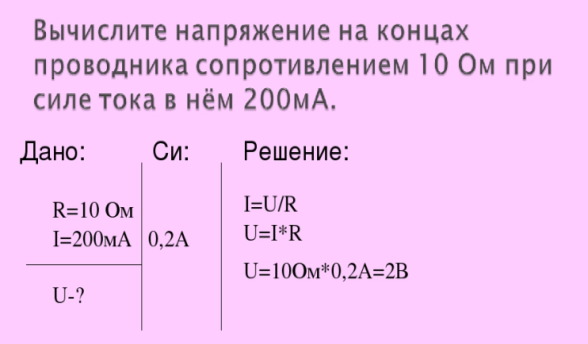 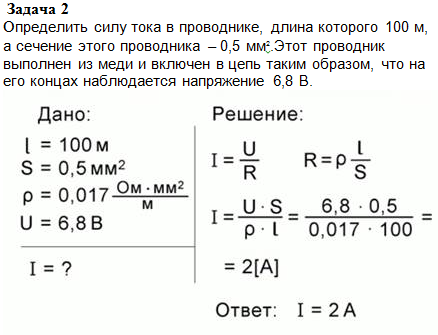 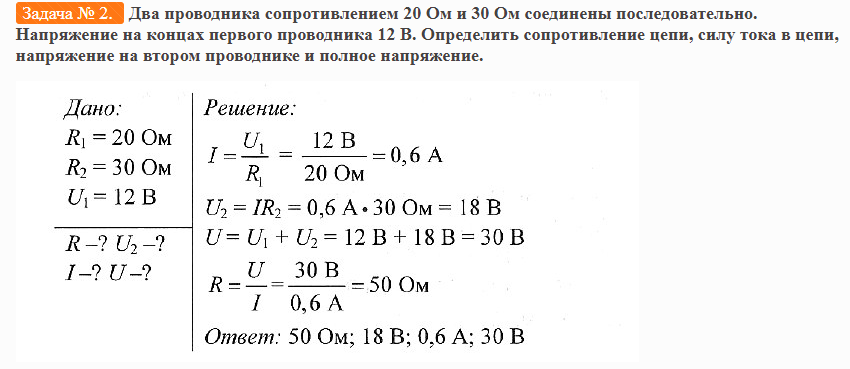 Учащиеся внимательно слушают новый материал и конспектируют его. Записывают и рассматривают предложенные задачиПрезентация6 минутРешение задач самостоятельно по уровню сложности: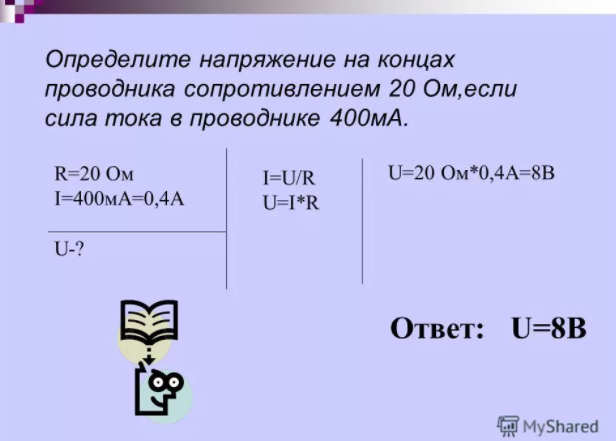 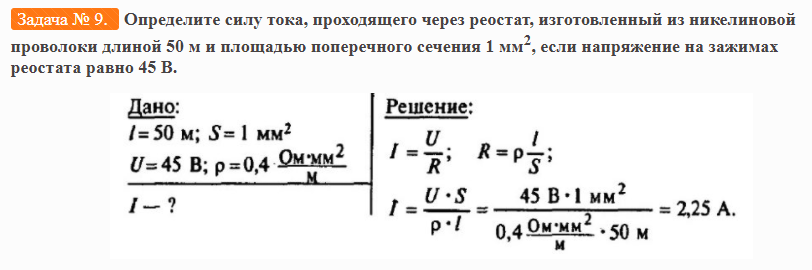 3. В электрическую сеть напряжением 120 В включены последовательно три резистора, сопротивления которых равны 12 Ом, 9 Ом и 3 Ом. Вычислите силу тока в цепи и напряжение на каждом резисторе.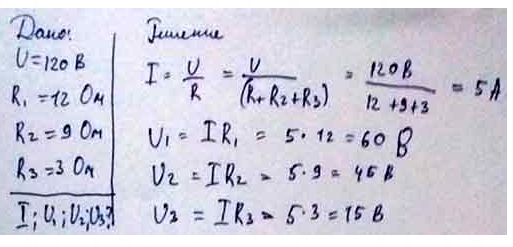 Учащиеся решают предложенные задачи, комментируя решение в тетрадиФосамооценкаФосамооценкаКонец урока2 минуты2 минутыРефлексия.Работа с сигнальными карточками.Зеленая карточка. Я удовлетворен уроком. Урок был полезен для меня. Я с пользой и хорошо работал на уроке. Я понимал все, о чем говорилось и что делалось на уроке.Желтая карточка. Урок был интересен. Я принимал в нем участие. Урок был в определенной степени полезен для меня. Я отвечал с места, выполнил ряд заданий. Мне было на уроке достаточно комфортно.Красная карточка. Пользы от урока я получил мало. Я не очень понимал, о чем идет речь. Мне это не нужно. К ответу на уроке я был не готовУчащиеся дают обратную связь учителю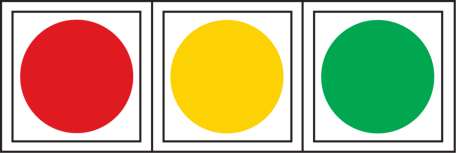 1 минутаДомашнее задание: параграф 36, выполнить кроссвордУчащиеся записывают задания в дневник